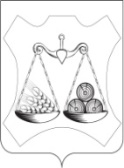 ТЕРРИТОРИАЛЬНАЯ ИЗБИРАТЕЛЬНАЯ КОМИССИЯ
СЛОБОДСКОГО РАЙОНАПОСТАНОВЛЕНИЕг. СлободскойО формировании участковых избирательных комиссийРассмотрев предложения по кандидатурам для назначения в составы участковых  избирательных  комиссий,  в соответствии со статьями 20, 22, 27 Федерального закона «Об основных гарантиях избирательных прав и права на участие в референдуме граждан Российской Федерации», статьей 11 Закона Кировской области от 03.11.2005 № 375-ЗО «Об избирательных комиссиях, комиссиях референдумов в Кировской области», Методическими рекомендациями о порядке формирования территориальных, окружных и участковых избирательных комиссий, утвержденными постановлением ЦИК России от 15.03.2023 111/863-8, территориальная избирательная комиссия Слободского района ПОСТАНОВИЛА:1. Сформировать участковые избирательные комиссии избирательных участков № 915-917 со сроком полномочий пять лет, назначив в их  составы членами участковых  избирательных комиссий с правом решающего голоса лиц согласно приложению.2. Направить настоящее постановление в Избирательную комиссию Кировской области.3. Направить выписки из настоящего постановления в соответствующие участковые избирательные комиссии.5. Опубликовать настоящее постановление на сайте администрации Слободского района на страничке территориальной избирательной комиссии.Председатель ТИКСлободского района                                                                        О.В. ТатауроваСекретарь ТИКСлободского района                                                                       Т.А. Липнина                                Приложение                                                                         к постановлению территориальной  
                                                                         избирательной комиссии
                                                                         Слободского района                                                                          от 23.06.2023 № 69/519Списки членов участковых избирательных комиссийс правом решающего голосаУчастковая избирательная комиссия избирательного участка № 915Участковая избирательная комиссия избирательного участка № 916Участковая избирательная комиссия избирательного участка № 917_______________23.06.2023 №69/519№п/пФамилия, имя, отчество члена участковой избирательной комиссии с правом решающего голосаСубъект предложения кандидатуры в состав избирательной комиссии1.Васильева Ольга Сергеевнасобрание избирателей 2.Гудовских Ольга ВалентиновнаКировское региональное отделение Политической партии ЛДПР - Либерально-демократической партии России3.Давыдова Юлия Александровнасобрание избирателей 4.Злобина Елена ВасильевнаРегиональное отделение Социалистической политической партии «СПРАВЕДЛИВАЯ РОССИЯ – ПАТРИОТЫ – ЗА ПРАВДУ» в Кировской области5.Серебрякова Вера МихайловнаCлободское районное местное отделение партии "Единая Россия"6.Шишкин Павел АндреевичБобинская сельская Дума7.Шуварова Наталья СергеевнаСлободское районное отделение Кировского областного отделения политической партии "Коммунистическая партия Российской Федерации"№ п/пФамилия, имя, отчество члена участковой избирательной комиссии с правом решающего голосаСубъект предложения кандидатуры в состав избирательной комиссии1.Гудовских Екатерина ИвановнаКировское региональное отделение Политической партии ЛДПР - Либерально-демократической партии России2.Ешенгулова Анна ИвановнаРегиональное отделение Социалистической политической партии «СПРАВЕДЛИВАЯ РОССИЯ – ПАТРИОТЫ – ЗА ПРАВДУ» в Кировской области3.Изместьева Валентина Александровна собрание избирателей4.Карпова Людмила ВладимировнаCлободское районное местное отделение партии "Единая Россия"5.Мельчугова Наталия Васильевнасобрание избирателей6.Морозова Ольга ВладимировнаБобинская сельская Дума7.Пономарева Нелли Николаевнасобрание избирателей №п/пФамилия, имя, отчество члена участковой избирательной комиссии с правом решающего голосаСубъект предложения кандидатуры в состав избирательной комиссии1.Колупаев Алексей Сергеевичсобрание избирателей2.Мыльникова Валентина Федоровнасобрание избирателей3.Панкратова Оксана ВикторовнаБобинская сельская Дума4.Семенищева Екатерина АлександровнаСлободское районное отделение Кировского областного отделения политической партии "Коммунистическая партия Российской Федерации"5.Смертин Николай ЛеонидовичCлободское районное местное отделение партии "Единая Россия"6.Стрелкова Мария СергеевнаРегиональное отделение Социалистической политической партии «СПРАВЕДЛИВАЯ РОССИЯ – ПАТРИОТЫ – ЗА ПРАВДУ» в Кировской области7.Шалагинова Ирина Владимировнасобрание избирателей